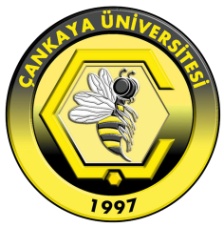 ÇANKAYA ÜNİVERSİTESİİİB Fakültesi/Siyaset Bilimi ve Uluslararası İlişkiler BölümüDers İzlencesiBölümSiyaset Bilimi ve Uluslararası İlişkiler BölümüSiyaset Bilimi ve Uluslararası İlişkiler BölümüSiyaset Bilimi ve Uluslararası İlişkiler BölümüSiyaset Bilimi ve Uluslararası İlişkiler BölümüSiyaset Bilimi ve Uluslararası İlişkiler BölümüSiyaset Bilimi ve Uluslararası İlişkiler BölümüSiyaset Bilimi ve Uluslararası İlişkiler BölümüDersin Kodu & Dersin AdıPSI 207PSI 207PSI 207PSI 207PSI 207PSI 207PSI 207Haftalık Ders Saati03Haftalık Lab./ Uygulama Saati0Dersin Kredisi03AKTS Kredisi06Akademik Yıl2019- 20202019- 20202019- 20202019- 20202019- 20202019- 20202019- 2020DönemBaharBaharBaharBaharBaharBaharBaharDersin SorumlusuProf. Dr. Mahir NakipProf. Dr. Mahir NakipProf. Dr. Mahir NakipProf. Dr. Mahir NakipProf. Dr. Mahir NakipProf. Dr. Mahir NakipProf. Dr. Mahir NakipE-mail adresimnakip@cankaya.edu.trmnakip@cankaya.edu.trmnakip@cankaya.edu.trmnakip@cankaya.edu.trmnakip@cankaya.edu.trmnakip@cankaya.edu.trmnakip@cankaya.edu.trOda &TelefonK 202 Dahili: 1201K 202 Dahili: 1201K 202 Dahili: 1201K 202 Dahili: 1201K 202 Dahili: 1201K 202 Dahili: 1201K 202 Dahili: 1201Ders Saati03030303030303Ofis SaatiPazartesi 10.00-12.00 Cuma 10.00-12.00Pazartesi 10.00-12.00 Cuma 10.00-12.00Pazartesi 10.00-12.00 Cuma 10.00-12.00Pazartesi 10.00-12.00 Cuma 10.00-12.00Pazartesi 10.00-12.00 Cuma 10.00-12.00Pazartesi 10.00-12.00 Cuma 10.00-12.00Pazartesi 10.00-12.00 Cuma 10.00-12.00Dersin Web Sitesihttps://psi207.cankaya.edu.tr/course.php?page=index&do=edithttps://psi207.cankaya.edu.tr/course.php?page=index&do=edithttps://psi207.cankaya.edu.tr/course.php?page=index&do=edithttps://psi207.cankaya.edu.tr/course.php?page=index&do=edithttps://psi207.cankaya.edu.tr/course.php?page=index&do=edithttps://psi207.cankaya.edu.tr/course.php?page=index&do=edithttps://psi207.cankaya.edu.tr/course.php?page=index&do=editDersin Tanımı Bu ders genel olarak sosyal bilimlerde ve özel olarak da siyaset bilimi ve uluslararası ilişkilerde, bilgi ve karar destek sistemleri, ikincil veri toplama, nitel araştırma, ikincil veri kaynakları ve nitel veri analizi, birincil veriler ve veri toplama teknikleri, ölçüm, karşılaştırmalı ve karşılaştırmalı olmayan ölçekleme, örnekleme ve örneklem büyüklüğünün belirlenmesi, anket tasarımı, bazı istatistiksel tekniklerde SPSS kullanımı ve iş raporu yazımını kapsar.Ön koşul(varsa)1.2.3.3.4.Ön koşul(varsa)Ön koşul(varsa) Ders sorumlusunun onayı Diğer  Diğer  Diğer Eş Koşul(varsa)1.2.3.4.4.Eş Koşul(varsa)Dersin Türü Bölüm için zorunlu ders Diğer Bölüm(ler) için zorunlu ders   Bölüm için seçmeli ders   Diğer Bölüm(ler) için seçmeli ders Bölüm için zorunlu ders Diğer Bölüm(ler) için zorunlu ders   Bölüm için seçmeli ders   Diğer Bölüm(ler) için seçmeli ders Bölüm için zorunlu ders Diğer Bölüm(ler) için zorunlu ders   Bölüm için seçmeli ders   Diğer Bölüm(ler) için seçmeli ders Bölüm için zorunlu ders Diğer Bölüm(ler) için zorunlu ders   Bölüm için seçmeli ders   Diğer Bölüm(ler) için seçmeli ders Bölüm için zorunlu ders Diğer Bölüm(ler) için zorunlu ders   Bölüm için seçmeli ders   Diğer Bölüm(ler) için seçmeli dersDersin AmacıBu dersin öğretilmesinin temel amacı öğrencilere uluslararası ticaret alanında nasıl araştırma yapılacağını, kaç araştırma türü olduğunu, araştırma yöntemlerinin nasıl uygulanacağını, ikincil ve birincil verilerin ne anlama geldiğini, bir araştırma sürecinin kaç aşaması olduğunu öğretmektir. Bunun yanında anket ve gözlem anketi nasıl hazırlanır, örnekleme ne anlama gelir ve nerede kullanılmalıdır, hipotez nasıl tasarlanabilir, SPSS paket programı nasıl kullanılabilir, Bulguların yorumlanmasında kaç tane istatistiksel yöntem kullanılabilir, Uluslararası bir iş raporu nasıl yazılır gibi konuları öğretmektir. Haftalık Ders İçeriği Haftalık Ders İçeriği HaftaKonu(lar)1Ders tanıtımı, terminoloji ve araştırma ile ilgili terminolojinin tanımları2Araştırma firmaları, tedarikçileri ve verdikleri hizmetler3İkincil verilerin tanımı ve tasnifi4İkinci verilerin kaynakları5Birincil veriler ve veri toplama yöntemleri6Ölçme ve dereceleme7Anket düzenleme süreci ve soru çeşitleri8Verilerin hazırlanması, girişi ve sınıflandırılması9Bilgi kaynakları, bilgi sistemleri ve karar destekleme sistemleriNitel araştırmalar10Sosyal bilimlerde nitel araştırmalar ve türleri11Sosyal bilimlerde nitel araştırmaların sınıflandırılması ve teknikleri12Örnekleme ve teknikleri13Rapor içeriklerinin tanımları14Rapor yazmaNotlandırma UsulüNotlandırma UsulüNotlandırma UsulüNotlandırma UsulüNotlandırma UsulüNotlandırma UsulüNotlandırma UsulüNotlandırma UsulüNotlandırma UsulüYöntemAdetYüzde (%)YöntemAdetYüzde (%)YöntemAdetYüzde (%)ÖdevBir%20Vaka Çalışması(Kur Pratik)Derse DevamQuizLab. ÇalışmasıSaha ÇalışmasıVize sınavıBir%20Derse katılımProjeDönem ÖdeviBir%60Sözlü SunumFinal SınavıDers Kitabı (Kitapları) Ders Kitabı (Kitapları) Ders Kitabı (Kitapları) Ders Kitabı (Kitapları) Ders Kitabı (Kitapları) Yazar (lar)Kitabın adıYayıneviYayın Yılı ISBNZikmund, Babin, GriffinBusiness Research MethodsPearson2017978 1-111-82694-9Naresh Malhotra, Imad B. BaalbakiMarketing ResearchPearson20170-534-40482-0Mahir Nakip, Eyyup YaraşPazarlama Araştırmalarına GirişSeçkin2018978-0195372984Yardımcı Kitap (Kitaplar)Yardımcı Kitap (Kitaplar)Yardımcı Kitap (Kitaplar)Yardımcı Kitap (Kitaplar)Yardımcı Kitap (Kitaplar)Yazar (lar)Kitabın adıYayıneviYayın YılıISBNÖğretim YöntemleriSınıfta ders anlatımı ve dönem sonunda verilecek ödevin her ders konusu ile uyumlaştırılmasıLaboratuvar, Stüdyo ve Mahkeme Salonu Kullanımı yokBilgisayar KullanımıyokÖğrenme KazanımlarıBu dersi alan öğrenci sosyal bilimlerde bir araştırma yapmadan önce ikincil bilgi kaynaklarına nasıl ulaşacağını öğrenecektir. Arkasından bu bilgileri bulamadığı takdirde kendisinin anket gibi kaynaklara başvurarak bu bilgileri nasıl toplayabileceğini öğrenecektir. Bu bilgileri analiz etmeyi, sınıflandırmayı ve analiz etmeyi öğrendikten sonra rapor yazmayı öğrenecektir.  